WC: 15.06.20Sound Watch the Youtube films below. Ask your child to join in with the lessons. The daily films teach your child the speed sounds in the same way as we do at school.Read and Spell Show your child these words and ask them to sound it out, then read the word to you (see additional resource and cut them out). Remind your child to look for ‘special friends’ (two letters that make one sound).Write: speed write and cvc wordsAdult to model correctly forming today’s sound using rhyme. Child to write today’s sound using the handwriting rhyme.Write the speed sound (yesterday’s sound) as many times as they can in 1 minute using the handwriting rhyme.Say the CVC words and ask your child to hide their fingers and show you how many sounds are in the word. Child to then write the word down.Write: hold a sentenceTell your child the sentence below. Practise saying it over and over again until your child knows it well. As your child to tell you the sentence. Model writing the sentence down asking your child to tell you the sounds and the next word (remember to remind the children about finger spaces). Once finished cover the modelled sentence and ask your child to write it down.Day of the weekSound Watch the Youtube films below. Ask your child to join in with the lessons. The daily films teach your child the speed sounds in the same way as we do at school.Read and Spell Show your child these words and ask them to sound it out, then read the word to you (see additional resource and cut them out). Remind your child to look for ‘special friends’ (two letters that make one sound).Write: speed write and cvc wordsAdult to model correctly forming today’s sound using rhyme. Child to write today’s sound using the handwriting rhyme.Write the speed sound (yesterday’s sound) as many times as they can in 1 minute using the handwriting rhyme.Say the CVC words and ask your child to hide their fingers and show you how many sounds are in the word. Child to then write the word down.Write: hold a sentenceTell your child the sentence below. Practise saying it over and over again until your child knows it well. As your child to tell you the sentence. Model writing the sentence down asking your child to tell you the sounds and the next word (remember to remind the children about finger spaces). Once finished cover the modelled sentence and ask your child to write it down.Monday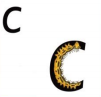 Curl around the caterpillarhttps://www.ruthmiskin.com/en/find-out-more/parents/     Watch set 1 Speed Sounds from 9:30 amBellBestblobWrite today’s sound:c-c-c-c curl around the caterpillar.Speed write:p-p-p-p- Around the pirate’s face and down his plait.Write cvc words:Cup and cotRed words:you theMy cat is fast.Tuesday.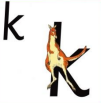 Down the kangaroo’s body tail and leg. https://www.ruthmiskin.com/en/find-out-more/parents/     Watch set 1 Speed Sounds from 9:30 amBlipBratclipWrite today’s sound:k-k-k-k Down the kangaroo’s body tail and leg.Speed write:c-c-c-c curl around the caterpillar.Write cvc words:Kick and kit.Red words:myyourIt is at the back.Wednesday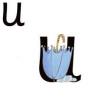 Down and under, up to the top and draw the puddlehttps://www.ruthmiskin.com/en/find-out-more/parents/     Watch set 1 Speed Sounds from 9:30 amDressDripdropWrite today’s sound:u-u-u-u Down and under, up to the top and draw the puddle.Speed write:k-k-k-k Down the kangaroo’s body tail and leg.Write cvc words:Pup and tug.Red words:ofareThe bug is in the mud.Thursday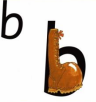 Down the laces to the heel and around the toe.https://www.ruthmiskin.com/en/find-out-more/parents/     Watch set 1 Speed Sounds from 9:30 amFlagFlopfrogWrite today’s sound:b-b-b-b Down the laces to the heel and around the toe.Speed write:u-u-u-u Down and under, up to the top and draw the puddle.Write cvc words:Bag and big.Red words:I myThe dog is big.Friday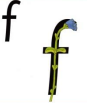 Down the stem and draw the leaves.https://www.ruthmiskin.com/en/find-out-more/parents/     Watch set 1 Speed Sounds from 9:30 amFromGrangrinWrite today’s sound:Fffff Down the stem and draw the leaves.Speed write:b-b-b-b Down the laces to the heel and around the toe.Write cvc words:Fat and funRed words:yousaidThe fish has a fin.